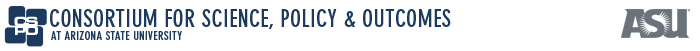 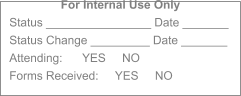 Science Diplomacy & Leadership ProgramA new international course for scientists and engineers to broaden their training to understand and address the emerging challenges of the Americas.2015 Application – Page 1Please complete the information below using the Word form feature.	Date:       One session available in 2015:  June 21th through June 30thProgram fees:COMPLETE THE QUESTIONS ON PAGE 2.Please send your completed application by e-mail as an attachment to Marga.Gual@asu.edu by Tuesday, March 31, 2015.For program information, please visit http://cspo.org/program/science-outside-the-labScience Diplomacy & Leadership ProgramA new international course for scientists and engineers to broaden their training to understand and address the emerging challenges of the Americas.2015 Application – Page 2Essay questions:Explain your immediate and long-term career and personal goals. How will your participation in the program help you achieve them? (max. 300 words)Describe any professional, volunteer or extracurricular activities beyond your research, emphasizing international experiences. Examples include policy engagement, science communication, technology commercialization/startups, teaching, advocacy, community service, citizen science, etc. (max. 300 words)Describe one or more pressing economic, environmental and/or social challenges in your country. What innovative solutions would you propose to address them? (max. 300 words)Optional:Tell us your story, or anything else about you that we should know. (max. 300 words)Attach the following documents in PDF format to your application:Last NameFirst NameMINickname or Preferred First NameMailing AddressCityCountryZipCodeEmail AddressCell PhoneOther PhoneUniversityDepartmentDegreeField of ResearchTerm/Year StartedGraduating Term/YearCountry of Citizenship / US Visa TypeDietary RestrictionsGenderDo you need any special accommodations for housing or transportation in DC?  ▢  Yes  ▢  NoHow did you hear about us?Please explain:       $4,500, includes all program activities and materials, shared lodging for 9 nights, all breakfasts and lunches and local transportation via the metro while in Washington DC. Participants are responsible for making their own travel and visa arrangements to and from Washington DC. If you know someone else who is attending your session and would like to request them as a roommate, please enter their name(s) here:       $3,500, includes all program activities and materials, all lunches and local transportation via the metro while in Washington DC. Participants are responsible for making their own travel and visa arrangements to and from Washington DC.Last NameFirst NameMICurrent Resume (Curriculum Vitae), maximum 2 pages.Two letters of recommendationCopy of passport valid for at least 6 months after program completionCopy of University diplomaProof of enrolment in a Master’s or PhD program Proof of English competency (TOEFL, IELTS or diploma from undergraduate or postgraduate studies at an English speaking country)